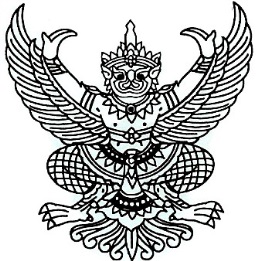 ประกาศองค์การบริหารส่วนตำบลควนสตอเรื่อง ประกาศรายชื่อผู้มีสิทธิ์สอบภาคความเหมาะสมกับตำแหน่ง (สัมภาษณ์)....................................................................		ตามที่องค์การบริหารส่วนตำบลควนสตอ  ได้ดำเนินการสรรหาและเลือกสรรบุคคลเป็นพนักงานจ้างในตำแหน่ง  ผู้ดูแลเด็ก (ผู้มีทักษะ) เพื่อแต่งตั้งเป็นพนักงานจ้างตามภารกิจ  ตามประกาศรับสมัครขององค์การบริหารส่วนตำบลควนสตอ  ลงวันที่  20  กรกฏาคม  2563  โดยได้ดำเนินการรับสมัครระหว่างวันที่  3 – 14  สิงหาคม  2563  และดำเนินการเลือกสรรเสร็จสิ้นแล้ว  เมื่อวันที่  20  สิงหาคม 2563  นั้น		องค์การบริหารส่วนตำบลควนสตอ  จึงประกาศรายชื่อผู้ผ่านเกณฑ์ 60%  รายละเอียดปรากฏดังนี้		ทั้งนี้  ขอแจ้งให้ผู้ที่ผ่านเกณฑ์  เข้ารับการสอบภาคความเหมาะสมกับตำแหน่ง (สัมภาษณ์) ในวันที่ 26 สิงหาคม 2563 เวลา 09.30 น. ณ องค์การบริหารส่วนตำบลควนสตอ อำเภอควนโดน จังหวัดสตูล 		ประกาศ  ณ  วันที่  24  เดือน  สิงหาคม  พ.ศ.2563                                                     (ลงชื่อ)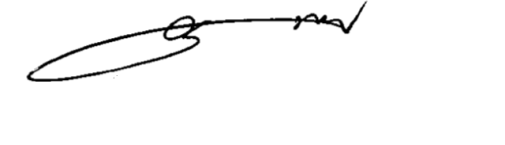                                                 (  นายดาเระ  นาปาเลน )                                             นายกองค์การบริหารส่วนตำบลควนสตอลำดับที่ชื่อ - สกุลหมายเลขประจำตัวสอบหมายเหตุ1นางสาวหร่อเกียะ หีมจิตร0042นางสาวฟารีดา เทศอาเส็น0053นางสาววิลตัน  ดาแลหมัน0084นางสาวยูรียา เบ็ญสะอีด009